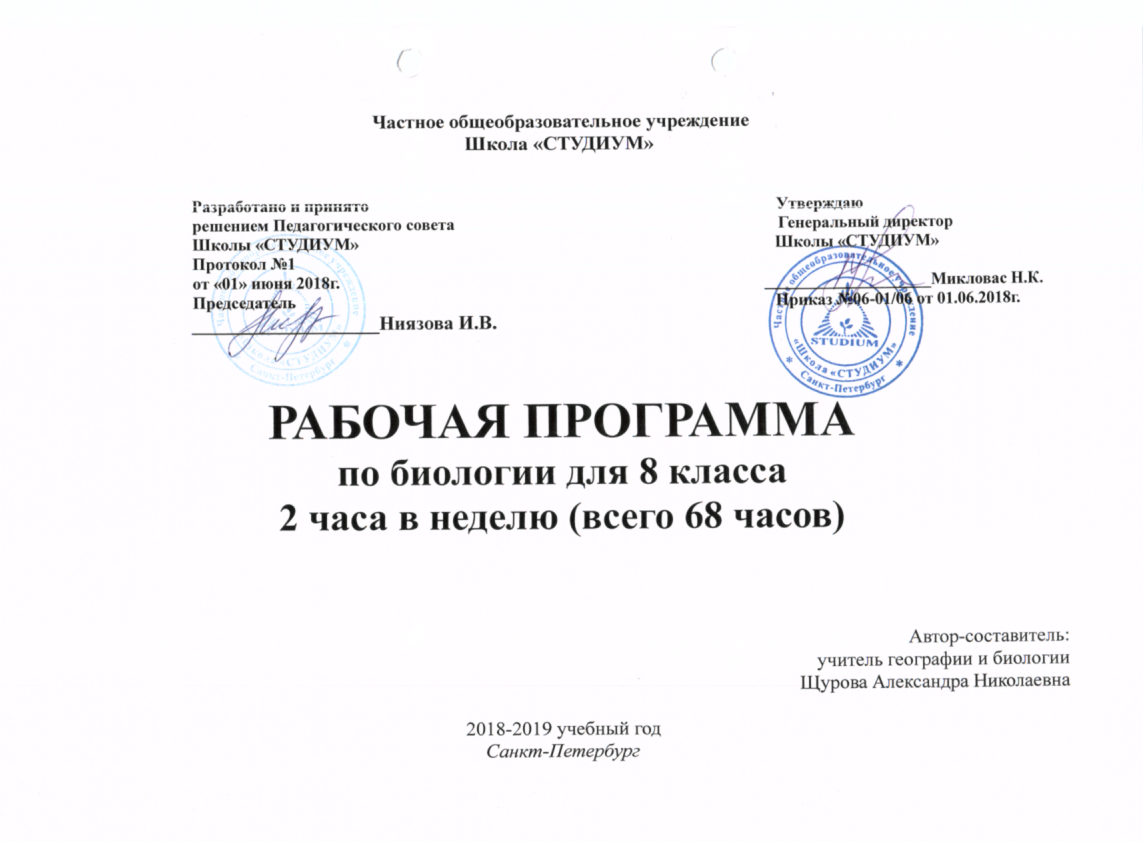 Пояснительная запискаРабочая программа составлена в полном соответствии с Федеральным государственным образовательным стандартом общего образования, требованиями к результатам освоения основной образовательной программы основного общего образования, фундаментальным ядром содержания основного общего образования, примерной программой основного общего образования по биологии, федерального перечня учебников, базисного учебного плана, авторской учебной программы  основного общего образования «Биология. Человек. 8 класс»  автор Н. И. Сонин(Программа основного общего образования по биологии  5—9 классы. Концентрический курс).Данная рабочая программа ориентирована на использование учебника Н.И. Сонина, М.Р. Сапина  Биология. Человек.8 класс (концентрический курс). М.:Дрофа,2018Цели обучения:Освоение знаний о человеке как биосоциальном существе;Овладение умениями применять биологические знания для объяснения жизнедеятельности собственного организма, влияния факторов здоровья и риска; наблюдения за состоянием собственного организма;Развитие познавательных интересов, интеллектуальных и творческих способностей в процессе работы с различными источниками информации;Воспитание позитивного ценностного отношения к собственному здоровью и здоровью других людей;Использование приобретенных знаний и умений в повседневной жизни для заботы о собственном здоровье, оказания первой помощи себе и окружающим; оценки последствий своей деятельности по отношению к собственному организму, здоровью других людей; для соблюдения норм здорового образа жизни, профилактики заболеваний, травматизма и стрессов, вредных привычек, ВИЧ-инфекции.Задачи обучения:Формирование целостной научной картины мира;Понимание возрастающей роли естественных наук и научных исследований в современном мире;Овладение научным подходом к решению различных задач;Овладение умениями формулировать гипотезы, конструировать, проводить эксперименты, оценивать полученные результаты.Курс биологических дисциплин входит в число естественных наук изучающих природу, а также научные методы и пути познания человеком природы.Учебный курс «Биология», в содержании которого ведущим компонентом являются научные знания, научные методы познания, практические умения и навыки, позволяет сформировать у учащихся эмоционально-ценностное отношение к изучаемому материалу, создать условия для формирования компетенции в интеллектуальных, гражданско-правовых, коммуникационных и информационных областях.      В 8 классе учащиеся получают знания о человеке как о биосоциальном существе, его становлении в процессе антропогенеза и формировании социальной среды. Даётся определение систематического положения человека в ряду живых существ, его генетическая связь с животными предками, что позволяет учащимся осознать единство биологических законов, их проявление на разных уровнях организации, понять взаимосвязь строения и функций органов и систем. Знания об особенностях строения и функционирования человеческого организма, полученные в курсе, научно обосновывают необходимость ведения здорового образа жизни. В курсе уделяется большое внимание санитарно-гигиенической службе, охране природной среды, личной гигиене. Включение сведений по психологии позволит более рационально организовать учебную, трудовую, спортивную деятельность и отдых, легче вписаться в коллектив сверстников и стать личностью.Результаты изучения предмета в основной школе разделены на предметные, метапредметные и личностные, и указаны в конце тем, разделов и курсов соответственно.Требования к уровню подготовки учащихся к окончанию 8 классаВ результате освоения курса биологии 8 класса учащиеся должны овладеть следующими знаниями, умениями и навыками.Личностным результатом изучения предмета является формирование следующих умений и качеств:развитие интеллектуальных и творческих способностей;воспитание бережного отношения к природе, формирование экологического сознания;признание высокой целости жизни, здоровья своего и других людей;развитие мотивации к получению новых знаний, дальнейшему изучению естественных наук.ответственного отношения к учению, труду;целостного мировоззрения;осознанности и уважительного отношения к коллегам, другим людям;коммуникативной компетенции в общении с коллегами;основ экологической культурыМетапредметным результатом изучения курса является формирование универсальных учебных действий (УУД)Регулятивные УУД:Самостоятельно обнаруживать и формировать учебную проблему, определять УД;Выдвигать версии решения проблемы, осознавать (и интерпретировать в случае необходимости) конечный результат, выбирать средства достижения цели из предложенных, а также искать их самостоятельно;Составлять (индивидуально или в группе) план решения проблемы (выполнения проекта);Работая по плану, сверять свои действия с целью и, при необходимости, исправлять ошибки самостоятельно (в том числе и корректировать план);В диалоге с учителем совершенствовать самостоятельно выбранные критерии оценки.Познавательные УУД:Анализировать, сравнивать, классифицировать факты и явления;Выявлять причины и следствия простых явлений;Осуществлять сравнение и классификацию, самостоятельно выбирая критерий для указанных логических операций;Строить логическое рассуждение, включающее установление причинно-следственных связей;Создавать схематические модели с выделением существенных характеристик объекта;Составлять тезисы, различные виды планов (простых, сложных и т.п.)Преобразовывать информацию из одного вида в другой (таблицу в текст);Определять возможные источники необходимых сведений, производить поиск информации, анализировать и оценивать ее достоверность.Коммуникативные УУД:Самостоятельно организовывать учебное взаимодействие в группе (определять общие цели, договариваться друг с другом);В дискуссии уметь выдвинуть аргументы и контаргументы;Учиться критично относиться к своему мнению, с достоинством признавать ошибочность своего мнения и корректировать его;Понимая позицию другого, различать в его речи: мнение (точку зрения), доказательство (аргументы), факты (гипотезы, аксиомы, теории);Уметь взглянуть на ситуацию с иной позиции и договариваться с людьми иных позиций.Предметным результатом изучения курса является сформированность следующих умений:Понимать смысл биологических терминов;Знать признаки сходства и отличия человека и животных;Знать сущность биологических процессов: обмена веществ и превращения энергии, питание, дыхание, транспорт веществ, рост, развитие, размножение, регуляция жизнедеятельности организма;Знать особенности  организма человека: его строения, жизнедеятельности, высшей нервной деятельности и поведения.объяснять: роль биологии в практической деятельности людей и самого ученика, значение различных организмов в жизни человека, место и роль человека в природе. Зависимость здоровья от состояния окружающей среды, причины наследственных заболеваний и снижение иммунитета у человека, роль гормонов и витаминов в организме, влияние вредных привычек на здоровье человека;изучать: самого себя и процессы жизнедеятельности человека, ставить биологические эксперименты, объяснять результаты опытов.распознавать и описывать: на таблицах основные органы и системы органов человека;выявлять:  взаимосвязь загрязнения окружающей среды и здоровья человека, взаимодействие систем и органов организма человека;сравнивать:   человека и млекопитающих и делать соответствующие выводы;определять: принадлежность человека к  определенной систематической группе;анализировать и оценивать: воздействие факторов окружающей среды, факторов риска на здоровье человека;проводить самостоятельный поиск биологической информации: в тексте учебника, биологических словарях и справочниках, терминов, в электронных изданиях и Интернет-ресурсах;Использовать приобретенные знания и умения в практической деятельности и повседневной жизни для:соблюдения мер профилактики заболеваний; травматизма; стрессов; ВИЧ-инфекции; вредных привычек; нарушения осанки, зрения, слуха;оказания  первой медицинской помощи при отравлении; укусах животных; простудных заболеваниях; ожогах, травмах, кровотечениях; спасении утопающего;рациональной организации труда и отдыха, соблюдение правил поведения в окружающей среде;проведения наблюдений за состоянием собственного организма.На изучение предмета отводится 2 часа в неделю, итого 68 ч  в год. Отбор форм организации обучения осуществляется с учетом естественно-научного содержания. Большое внимание уделяется лабораторным и практическим работам, минимум которых определен в каждом разделе программы.УчебникАвтор : Н. И. СонинНазвание : «Биология. Человек»Издательство : «Дрофа»Цели  изучения  курсаКалендарно-тематическое планированиеКомпетенцииКомпетенцииОбщеучебные - Освоение знаний о биологических системах (клетка, организм, вид, экосистема); истории развития современных представлений о живой природе; выдающихся открытиях в биологической науке; роли биологической науки в формировании современной естественнонаучной картины мира; методах научного познания;Общеучебные - Овладение умениями обосновывать место и роль биологических знаний в практической деятельности людей, развитии современных технологий; проводить наблюдения за экосистемами с целью их описания и выявления естественных и антропогенных изменений; находить и анализировать информацию о живых объектах;Общеучебные - Развитие познавательных интересов, интеллектуальных и творческих способностей в процессе изучения выдающихся достижений биологии, вошедших в общечеловеческую культуру; сложных противоречий путей развития современных научных взглядов, идей, теорий, концепций, различных гипотез в ходе работы с различными источниками информации;Общеучебные - Воспитание убежденности в возможности познания живой природы, необходимости бережного отношения к природной среде, собственному здоровью; уважения к мнению оппонента при обсуждении биологических проблем;Общеучебные - Использование приобретенных знаний  умений в повседневной жизни для оценки последствий своей деятельности по отношению к окружающей среде, здоровью других людей и собственному здоровью; обоснования и соблюдения мер профилактики заболеваний, правил поведения в природе.Предметно - ориентированныеНазывать методы изучения организма человека, их значение и использование в собственной жизни. Объяснять роль биологии в практической деятельности людей и самого ученика. Использовать знания о методах изучения организма в собственной жизни для проведения наблюдений за состоянием собственного организма.Предметно - ориентированныеДавать определение понятиям: ткань, орган, клетка, система органов, органоиды клетки, фермент. Называть органоиды клетки. Устанавливать соответствие между строением основных групп тканей человека и их функций.Предметно - ориентированныеНазывать особенности строения скелета человека, функции опорно- двигательной системы. Распознавать на таблицах основные части скелета. Использовать знания для профилактики заболеваний опорно-двигательной системы. Устанавливать взаимосвязь между строением  и функциями скелета Называть признаки биологических объектов. Характеризовать сущность биологического процесса свертывания крови. Анализировать и оценивать факторы риска для здоровьяДавать определения понятиям: аорта, капилляры, артерии, вены, лимфа. Называть особенности строения организма человека – органы кровеносной и лимфатических систем. Характеризовать: сущность биологического процесса- транспорт веществ; лимфообращения. Использовать приобретенные знания для проведения наблюдений за состоянием собственного организмаНазывать особенности строения организма человека- органы дыхательной системы. Характеризовать : сущность биологического процесса – дыхания. Анализировать и оценивать воздействие факторов риска на состояние здоровья. Использовать приобретенные знания для оказания первой помощи при отравлениях, спасении утопающегоНазывать питательные вещества и пищевые продукты, в которых они находятся, азывать особенности строения организма- органы пищеварительной системы. Давать определения понятиям: фермент, рефлекс. Характеризовать сущность биологического процесса-  питания, пищеварения.Давать понятия определениям: пластический обмен, энергетический обмен. Называть основные группы витаминов и продукты, в которых они содержатся. Использовать приобретенные знания для соблюдения мер профилактики инфекционных и простудных заболеванийНазывать особенности строения кожи человека, функции кожи. Распознавать и описывать на таблицах структурные компоненты кожи. Использовать приобретенные знанияДавать понятие определению : рефлекс .Называть: особенности строения нервной системы; принцип деятельности нервной системы. Распознавать и описывать на таблицах основные части головного мозгаДавать понятия определениям : орган чувств, рецептор, анализатор. Называть : органы чувств человека, анализаторы, особенности строения органов обоняния, осязания, вкуса, их анализаторов. Анализировать и оценивать : воздействие факторов риска для здоровья, влияние собственных поступков на здоровье№     Тема урокаКол-вочасовТип урокаХарактеристикадеятельностиучащихся иливиды учебнойдеятельностиВидыконтроля, измерителиПланируемые результатыосвоенияматериалаДом.заданиеДатаДатаПланФакт1.Введение. Место человека в системе органического мира.1ВводныйБеседа, работа в тетрадях, с учебником,слушание учителяИндивидуальныйопросЗнать: классификацию человека,  его место в системе орг. МираУметь: совершатьмыслительныеоперации, и оформлять их в устной формес.3, задание в рабочей тетради3-7.092.Особенности человека.1КомбинированныйБеседа, работа в тетрадях, с учебником, слушание учителяФронтальный опросЗнать: особенностичеловекаУметь: применять знания полученные на урокес.4-9, заполнитьтаблицу10-14.093.Происхождение человека. Этапы его становления.1КомбинированныйБеседа, работа с учебником, тетрадью,заполнение таблицыФронтальный опросЗнать: происхождение человека, этапы его становленияУметь: объяснять причины совершенствования Строения и поведения человекас.10-12,заполнить таблицу17-21.094.Происхождение  человека. Этапы его становления.1КомбинированныйБеседа, работа в тетрадях, с учебником,слушание учителяФронтальный опросЗнать: происхождение человека, этапы его становленияУметь: объяснять причины совершенствования Строения и поведения человекас.12-15, заполнить таблицу24-28.095.Расы человека, их происхождение.1КомбинированныйБеседа, работа в тетрадях, с учебником,слушание учителяФронтальный опросЗнать: сущность понятия «раса», виды рас и происхождениеУметь: сам. работать с источниками знаний и извлекать из них нужную информациюс.16-191-5.106.История развития знаний о строении и функциях организма человека.1КомбинированныйРабота с учебником,тетрадью,заполнение таблицыФронтальный опросЗнать: историю развития знаний о строении и функциях организма  человека с древнейших времен и до наших днейУметь: работать с доп. литературойс.20-23,заполнить таблицу8-12.107.История развития знаний о строении и функциях организма человека1.КомбинированныйРабота с учебником,тетрадью,заполнение таблицыФронтальный опросЗнать: историю развития знаний о строении и функциях организма  человека с древнейших времен и до наших днейУметь: работать с доп. литературойс.23-27,задание в рабочей тетради15-19.108.Клеточное строение организма.1КомбинированныйБеседа, работа в тетрадях, с учебником,слушание учителяТестированиеЗнать: клеточное строение организма, функциях частей и органоидов клеткиУметь: называть органоиды клетки и показывать их на таблицах, рисунках.с.28-31, зарисоватьрисунок, составить  таблицу22-26.109.Л.р «Строение животной клетки»1КомбинированныйБеседа, работа в тетрадях, с учебником,слушание учителя, лаб.рабФронтальный опросЗнать: клеточное строение организма, функциях частей и органоидов клеткиУметь: называть органоиды клетки и показывать их на таблицах, рисунках.5-9.1110.Ткани и органы.1КомбинированныйБеседа, работа в тетрадях, с учебником,слушание учителяФронтальный опросЗнать: основные виды тканей и их функцииУметь: сам. работать с учебникомс.32- 37, задание в рабочей тетради12-16.1111.Органы. Системы органов. Организм.1КомбинированныйБеседа, работа в тетрадях, с учебником,слушание учителяФронтальный опросЗнать: названия и функции  органовУметь :логически мыслить и оформлять результаты с.38-41,заполнить таблицу19-23.1112.Гуморальная регуляция. Эндокринный аппарат человека, его особенности.1КомбинированныйБеседа, работа в тетрадях, с учебником,слушание учителяТестированиеЗнать: особенности гуморальной регуляции, эндокринной системыУметь: применять полученные знанияс.44-49,заполнить таблицу26.11-30.1113.Роль гормонов в обменных процессах. Нервно-гуморальная регуляция, ее нарушения.1КомбинированныйБеседа, работа в тетрадях, с учебником,слушание учителяФронтальный опросЗнать: особенности нервно-гуморальной регуляцииУметь: применять полученные знанияс. 44-49, составить тест3-7.1214.Обобщение раздела: « Клетка».(Тестирование) 1ОбобщающийПисьменная работаТестированиеПрименять полученные знания, полученные на уроке10-14.1215.Нервная регуляция. Строение и значение нервной системы.1КомбинированныйБеседа, работа в тетрадях, с учебником,слушание учителяФронтальный опросЗнать: особенности нервной регуляции,ее значениеУметь: применять полученные знанияс. 50-55,заполнить таблицу, зарисовать рисунок17-21.1216.Спинной мозг.1Изучение нового материалаБеседа,работа с учебником,тетрадью,заполнение таблицыИндивидуальный опросЗнать: место спинного мозга в организме человека, форму, длину, массу, функцииУметь: работать с учебником, логически мыслитьс. 56-59, дополнительная информация7-11.0117.Строение и функции головного мозга.1КомбинированныйБеседа,работа с учебником,тетрадью,заполнение таблицыФронтальный опросЗнать: строение и функции головного мозгаУметь: уметь работать с доп. источником информациис.60-65, заполнить рисунок14-18.0118.Полушария большого мозга.Л.р «Безусловные рефлексы человека».1КомбинированныйБеседа,работа с учебником,тетрадью,заполнение таблицыФронтальный опросЗнать: строение и функции головного мозгаУметь: уметь работать с доп. источником информациис. 66-71, выполнить лаб. работу,подготовиться к контрольной работе21-25.0119.Контрольная работа № 1 по теме: «Клетка».1Контроль знанийПисьменная работаТестированиеПрименять полученные знания, полученные на уроке28.01-1.0220.Анализаторы, их строение и функции. Зрительный анализатор.1Изучение нового материалаБеседа,работа с учебником,тетрадью,заполнение таблицыФронтальный опросЗнать: особенности  строения и функции  зрительного анализатораУметь: выделять главное сравнивать, сам. работать с текстом учебникас.72-79, заполнить таблицу4-8.0221.Анализаторы слуха и равновесия.1КомбинированныйБеседа,работа с учебником,тетрадью,заполнение таблицыФронтальный опросЗнать: особенности  строения и функции  слухового анализатораУметь: выделять главное сравнивать, сам. работать с текстом учебникас.80-85, заполнить таблицу11-15.0222.Кожно-мышечная чувствительность. Обоняние. Вкус. Чувствительность анализаторов. Взаимодействие анализаторов, их взаимозаменяемость.1КомбинированныйБеседа,работа с учебником,тетрадью,заполнение таблицыФронтальный опросЗнать: особенности  строения и функции  анализатора обоняния, вкусаУметь: выделять главное сравнивать, сам. работать с текстом учебникас.86-9118-22.0223. Аппарат опоры и движения, его функции. Скелет человека, его значение и строение.1Изучение нового материалаБеседа,работа с учебником,тетрадью,заполнение таблицыТестированиеЗнать: значение аппарата опоры и движения, строение и функции скелета человекаУметь: распознавать части опорно-двигательного аппарата,  основные кости скелетас.92-97, знать названия костей25.02-1.0324.Строение, свойства костей. Типы соединения костей.1КомбинированныйБеседа, работа в тетрадях, с учебником,слушание учителяФронтальный опросЗнать: виды костей, строение и хим. состав, типы соединения костейУметь:анализировать изученный текст, сравнивать и обобщать.с.98-105, задание в рабочей тетради, подготовить сообщение4-8.0325. Первая помощь  при растяжении связок, вывихах суставов, переломах костей.1КомбинированныйБеседа, работа в тетрадях, с учебником,слушание учителяФронтальный опросЗнать: виды травм скелета, из признаки, последовательность действий при оказании первой помощи.Уметь: оказывать первую доврачебную помощьЗаписи в тетрадях11-15.0326.Мышцы, их строение и функции. Л.р «Определение при внешнем осмотре местоположения  отдельных костей и мышц».1КомбинированныйБеседа, работа в тетрадях, с учебником,слушание учителя,заполнение таблицыФронтальный опросЗнать: особенности строения мышечной тканиУметь :сам. работать с текстом учебникас. 106-111, задание в рабочей тетрадивыполнить лабораторную работу18-22.0327.Работа мышц.1КомбинированныйБеседа, работа в тетрадях, с учебником,слушание учителяФронтальный опросЗнать: условия функционирования мышцУметь: совершать мыслительные операции  и оформлять их результаты в устной и письменной форме.с. 112-1151-5.0428.Значение физических упражнений для формирования аппарата опоры и движения.1КомбинированныйБеседа, работа в тетрадях, с учебником,слушание учителяФронтальный опросЗнать :условия развития костей и мышц, причины возникновения и искривления позвоночника и плоскостопияУметь :внимательно слушать и  слышать устную речь, коротко записывать суть излагаемого, логически мыслитьЗаписи в тетрадях8-12.0429.Взаимосвязь строения и функций опорно-двигательного аппарата. Роль двигательной  активности в развитии аппарата опоры и движения человека.1КомбинированныйБеседа, работа в тетрадях, с учебником,слушание учителяФронтальный опросЗнать :условия развития костей и мышц, причины возникновения и искривления позвоночника и плоскостопияУметь :внимательно слушать и  слышать устную речь, коротко записывать суть излагаемого, логически мыслитьс.106-11515-19.0430.Обобщение раздела: «Опорно-двигательная система»1ОбобщающийРабота в рабочих тетрадяхФронтальный опросПрименять полученные знания Подготовиться к контрольной работе22-26.0431.Контрольная работа № 2 по теме: «Опорно-двигательный аппарат»1Контроль знаний Письменная работаТестированиеУмение работать с тестовыми заданиями29.04-3.0532.Внутренняя среда организма и ее значение.1Изучение нового материалаБеседа, работа в тетрадях, с учебником,слушание учителя,заполнение таблицыФронтальный опросЗнать: состав внутренней среды организма, особенности и значение тканевой жидкостиУметь: самостоятельно работать с учебникомс.116, задание в рабочей тетради6-10.0533.Плазма крови, ее состав.1КомбинированныйБеседа, работа в тетрадях, с учебником,слушание учителя,заполнение таблицыФронтальный опросЗнать: состав, строение , место образование и значение  плазмы кровиУметь: сам. работать с текстом учебника, логически мыслитьс.118, записи в тетради13-17.0534.Форменные элементы крови. Их строение  и функции.1КомбинированныйБеседа, работа в тетрадях, с учебником,слушание учителя,заполнение таблицыФронтальный опросЗнать: состав, строение , место образование форменных элементов кровиУметь: сам. работать с текстом учебника, логически мыслитьс.118-121, заполнить таблицу20-24.0535. Иммунитет.1КомбинированныйБеседа, работа в тетрадях, с учебником,слушание учителя,заполнение таблицыТестированиеЗнать: что такое иммунитет, виды иммунитета, инфекционные заболевания, лечебные сыворотки,вакцина, аллергияУметь: сам. работать с текстом учебника, доп. литературой.с.122, записи в тетрадях3-7.0936.Группы крови. Переливание крови. Донорство. Резус- фактор.1КомбинированныйБеседа, работа в тетрадях, с учебником,слушание учителя,заполнение таблицыФронтальный опросЗнать: группы крови и их отличительные признакиУметь: логически мыслить и оформлять результаты в письменном виде.с. 122-125, 10-14.0937.Движение крови и лимфы в организме. Органы кровообращения.1КомбинированныйБеседа, работа в тетрадях, с учебником,слушание учителя,заполнение таблицыФронтальный опросЗнать: движение крови и лимфы в организме человека, значение этого процессаУметь: подсчитывать пульс, измерять кровяное давлениес.126-129, зарисовать рисунок17-21.0938.Работа сердца.1КомбинированныйБеседа, работа в тетрадях, с учебником,слушание учителя,заполнение таблицыТестированиеЗнать: причины неутомимости  сердца, стадии сердечного цикла, особенности регуляции, автоматизмУметь: применять полученные знанияс. 130-133, зарисовать рисунок24-28.0939.Движение крови и лимфы по сосудам.Л.р «Подсчет пульса в разных условиях».1КомбинированныйБеседа, работа в тетрадях, с учебником,слушание учителя,заполнение таблицыФронтальный опросЗнать:  что такое кровяное давление, причины изменения кровяного давления и движение крови по организмуУметь: применять полученные знанияс.134-137, задание в рабочей тетради, доп.информация,выполнить лабораторную работу1-5.1040.Заболевания ССС, их предупреждение. Первая помощь при кровотечениях.Л.р «Приемы остановки кровотечения».1КомбинированныйБеседа, работа в тетрадях, с учебником,слушание учителя,заполнение таблицыТестированиеЗнать: о вредном влиянии никотина и алкоголя на сердечно сосудистую системуУметь: распознаватьвиды кровотечений, оказывать первую медицинскую помощьЗаписи в тетрадях8-12.1041.Потребность человека в кислороде. Строение органов дыхания.1Изучение нового материалаБеседа, работа в тетрадях, с учебником,слушание учителяФронтальный опросЗнать: сущность процесса дыхания, роль кислорода в организме человекаУметь: логически мыслить, выполнять несложные практические заданияс. 138-141, зарисовать рисунок15-19.1042.Строение легких. Газообмен в легких и тканях.1КомбинированныйБеседа, работа в тетрадях, с учебником,слушание учителяФронтальный опросЗнать: строение легких, механизм  газообмена в легких и тканях Уметь: сам. работать с текстом учебникас. 14222-26.1043.Дыхательные движения. Жизненная емкость  легких.1КомбинированныйБеседа, работа в тетрадях, с учебником,слушание учителяФронтальный опросЗнать: жизненную емкость легких, сущность дыхательных движений,регулирование вдоха и выдохаУметь: извлекать нужную информацию быстро и качественнос.143-1445-9.1144.Регуляция дыхания.1КомбинированныйБеседа, работа в тетрадях, с учебником,слушание учителяФронтальный опросЗнать: сущность дыхательных движений,регулирование вдоха и выдохаУметь: извлекать нужную информацию быстро и качественнос.144-147, дополнительная информация12-16.1145.Заболевания органов дыхания, их предупреждение. Первая помощь при нарушении дыхания и кровообращения.1КомбинированныйБеседа, работа в тетрадях, с учебником,слушание учителяФронтальный опросЗнать: причины и профилактические меры при заболеваниях органов дыханияУметь: проветривать жилые помещения, оказывать первую помощь при нарушении дыхания и сердечной деятельности Записи в тетрадях19-23.1146.Обобщение разделов: «Кровеносная и«дыхательная системы». (тестирование)1Обобщающий Письменная работаТестированиеПрименение полученных знаний на уроке 26.11-30.1147.Пищевые продукты. Питательные вещества. Пищеварение.1Изучение нового материалаБеседа, работа в тетрадях, с учебником,слушание учителяИндивидуальный опросЗнать: понятия, функции пищеварительной системы, роль питательных веществУметь: работать с рисунками и схемами учебника, логически мыслитьс.148-151, дополнительная информация3-7.1248.Строение и функции пищеварительной системы. Пищеварение в ротовой полости.1КомбинированныйБеседа, работа в тетрадях, с учебником,слушание учителя,заполнение таблицыФронтальный опросЗнать: процесс пищеварения в ротовой полостиУметь: сам. работать с текстом и рисунками учебника, логически мыслитьс.152-155, дополнительная  информация10-14.1249.Пищеварение в желудке.1КомбинированныйБеседа, работа в тетрадях, с учебником,слушание учителя,заполнение таблицыФронтальный опросЗнать: особенности строения желудка, процессы происходящие в немУметь :логически мыслить выполнять несложные задания, делать предположения, выводыс.156-15717-21.1250.Пищеварение в кишечнике.1КомбинированныйБеседа, работа в тетрадях, с учебником,слушание учителя,заполнение таблицыФронтальный опросЗнать: особенности строения кишечника и процессы происходящие в немУметь :логически мыслить выполнять несложные задания, делать предположения, выводыс.157-161, заполнить таблицу, дополнительная  информация7-11.0151.Гигиена питания. Профилактика желудочно-кишечных заболеваний.1КомбинированныйФронтальный опросЗнать: значение кулинарной обработки пищи, режиме питания, мерах предупреждения  желудочно-кишечных и глистных заболеванияхУметь: анализировать, сравнивать, делать выводыЗаписи в тетрадях, подготовиться к контрольной работе14-18.0152.Контрольная работа № 3 по теме: «Кровеносная, дыхательная, пищеварительная системы»1Контроль знанийПисьменная работаТестированиеПрименять полученные знания на уроке21-25.0153.Обмен веществ и энергии. Витамины.1Изучение нового материалаБеседа, работа в тетрадях, с учебником,слушание учителя,заполнение таблицыИндивидуальный опросЗнать: энергетический и пластический обмен веществ, витаминыУметь: объяснять  биологическую роль обмена веществ,анализировать, сравнивать, делать выводы, свободно излагать осмысленный материалс. 162-169, заполнить таблицу28.01-1.0254.Выделение. Строение и работа почек.1КомбинированныйБеседа, работа в тетрадях, с учебником,слушание учителяФронтальный опросЗнать: значение и строение мочевыделительной системыУметь: распознавать органы выделительной системы по таблицамс.170-173, заполнить таблицу, зарисовать рисунок, дополнительная информация4-8.0255.Заболевания почек, их предупреждение.1КомбинированныйБеседа, работа в тетрадях, с учебником,слушание учителя,заполнение таблицыФронтальный опросЗнать: влияние заболевания почек на здоровье человека, роль гигиены питания, питьевого и солевого режимаУметь: делать сообщения, формулировать вопросы и ответы на нихЗаписи в тетрадях11-15.0256.Строение и функции кожи. Гигиена кожи.1КомбинированныйБеседа, работа в тетрадях, с учебником,слушание учителя,заполнение таблицыТестированиеЗнать: строение и функции кожиУметь: логически мыслитьс.174-177, зарисовать рисунок18-22.0257.Роль кожи в терморегуляции организма. 1КомбинированныйБеседа, работа в тетрадях, с учебником,слушание учителяФронтальный опросЗнать: роль кожи в терморегуляции Уметь: разъяснять механизм терморегуляции, оказывать первую помощьс. 178-181, дополнительная информация25.02-1.0358.Закаливание организма. Гигиена одежды и обуви.1КомбинированныйБеседа, работа в тетрадях, с учебником,слушание учителяФронтальный опросЗнать: Роль закаливания организма , форма и условия , физиологические  механизмы закаливания, гигиенические требования к одежде и обувиУметь: убедить в необходимости  применять знания о закаливании организма на практикеЗаписи в тетрадях4-8.0359.Обобщение раздела: «Выделительная система, кожа».(тестирование)1ОбобщающийПисьменная работаТестированиеПрименение полученных знаний на практике11-15.0360.Половая система человека.1Изучение нового материалаБеседа, работа в тетрадях, с учебником,слушание учителя,заполнение таблицыИндивидуальный опросЗнать: преимущество полового размножения над бесполымУметь: логически мыслитьс.182-18718-22.0361.Возрастные процессы.1КомбинированныйБеседа, работа в тетрадях, с учебником,слушание учителя,заполнение таблицыФронтальный опросЗнать: особенности роста и развития ребенкаУметь: извлекать из учебника нужную информациюс.188-1911-5.0462.Поведение человека. Рефлекс.1КомбинированныйБеседа, работа в тетрадях, с учебником,слушание учителяФронтальный опросЗнать: особенности высшей нервной деятельностиУметь: логически мыслитьс.192-194, анализ рисунка8-12.0463.Торможение, его виды и значение.1КомбинированныйБеседа, работа в тетрадях, с учебником,слушание учителяФронтальный опросЗнать: процессы возбуждения и торможенияУметь: извлекать из учебника нужную информациюс.195-199, записи в тетрадях15-19.0464.Биологические ритмы. Сон, его значение. Гигиена сна.1КомбинированныйБеседа, работа в тетрадях, с учебником,слушание учителяФронтальный опросЗнать: биологическое значение чередования сна и бодрствованияУметь: слушать и слышать словос.200-205, краткий конспект22-26.0465. Особенности ВНД. Познавательные процессы.1КомбинированныйБеседа, работа в тетрадях, с учебником,слушание учителяТестированиеЗнать: особенности ВНДУметь: анализировать, сравнивать, делать выводы, свободно излагать осмысленный материалс.206-209, краткий конспект, дополнительная информация29.04-3.0566.Типы нервной деятельности.1КомбинированныйБеседа, работа в тетрадях, с учебникомФронтальный опросЗнать: типы нервной деятельностиУметь: анализировать, сравнивать, делать выводы, свободно излагать осмысленный материалс.210-213, подготовитьсяк контрольной работе6-10.0567.Контрольная работа № 4 по теме: «Высшая нервная деятельность».1Контроль знанийПисьменная работаТестированиеПрименение полученных знаний на урокеПовторить13-17.0568.Итоговое повторение.1ОбобщающийБеседаИндивидуальный опросПовторить весь пройденный материал20-24.05